Find the measurement indicated in each parallelogram.Solve for the variable. Each figure is a Parallelogram.Find the measures of the numbered angles for each parallelogram.13.  					14.  					15.									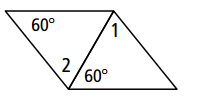 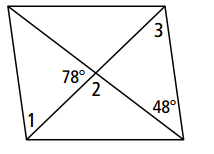 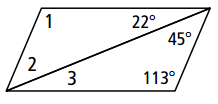 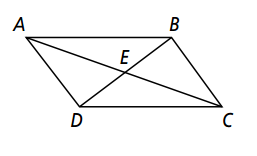 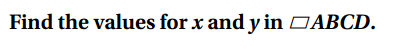 16.  AE = x + 5,  EC =  y,  DE = 2x+3,  EB= y + 217.  AE = 3x,  EC = 2y – 2,  DE = 5x,  EB = 2y + 2Find the measures of the numbered angles in each rhombus.18.			    19. 				      20.  			                21.  				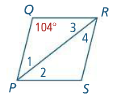 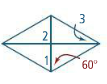 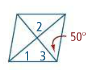 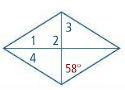 22. Find the given lengths in the rhombus below. 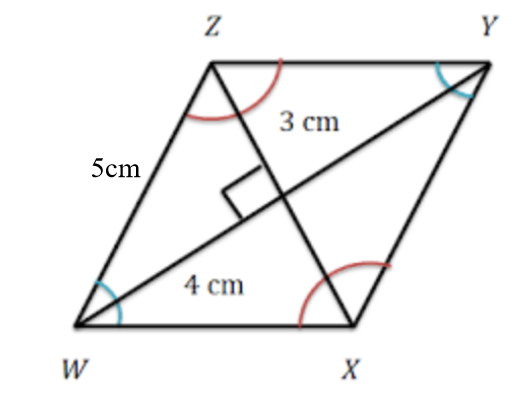 ____________________________________________LMNO is a rectangle.  Find the following. For 23 and 24. Find the value of x and the length of each diagonal.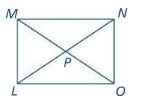 23.   24.  LN = 3x + 1 and MO = 8x – 425. Find the measure of ________26. Given the measure of  is 32⁰. a) Find the measure of _________	b) Find the measure of _________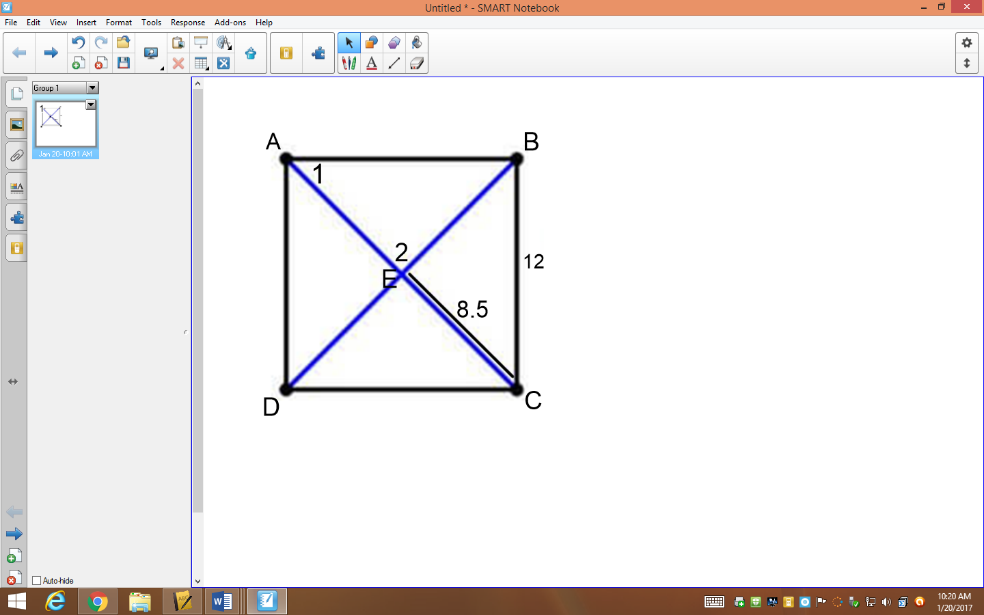 27. ABCD is a square.  a) Find the measure of angle 2.b) Find the measure of angle 1.c) Find the length of side AB.d) Find the length of DB.28. 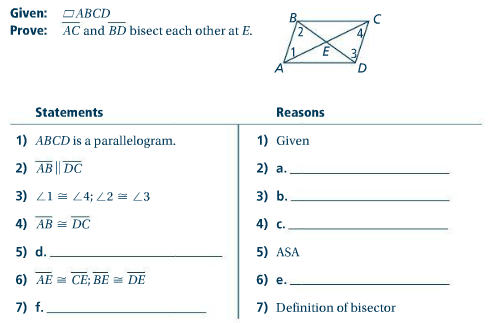 29.  Complete this two column proof: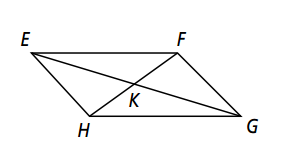 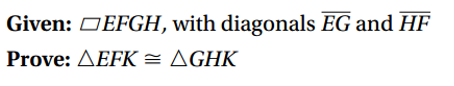 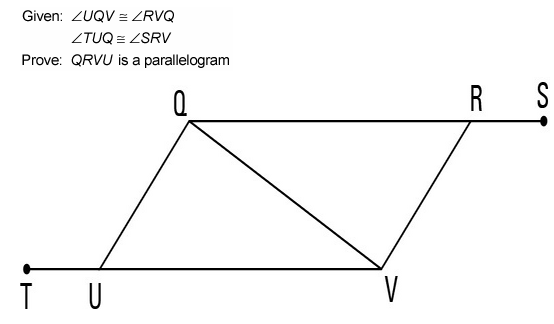 30.  Given:        Prove:   is a parallelogram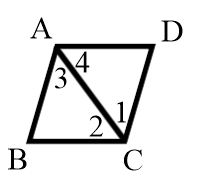 31.  Given:   is a parallelogram   	      bisects       Prove:  is a rhombus32.  Given:   is a rhombus       Prove:   bisects  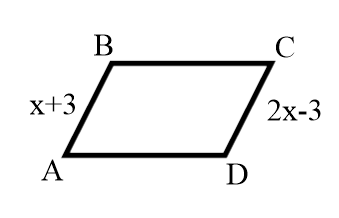 33.  Given:  is a parallelogram        Prove:   34. Given:   is a rectangle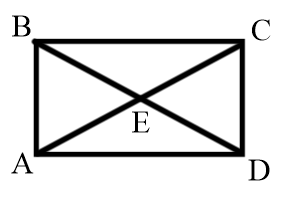       Prove:   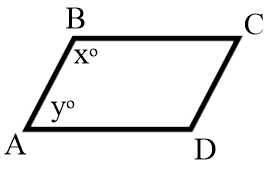 35. Given:   and          Prove:   is a parallelogram1. 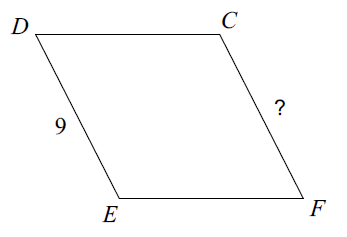 2. 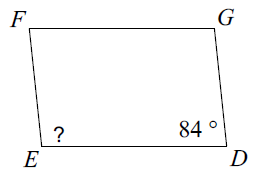 3. 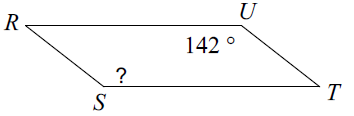 4.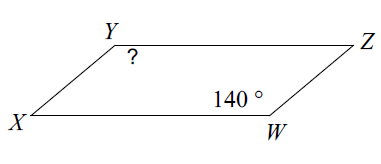 5. 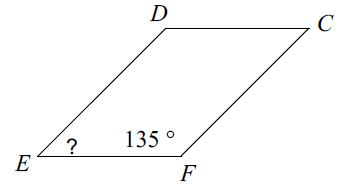 6. 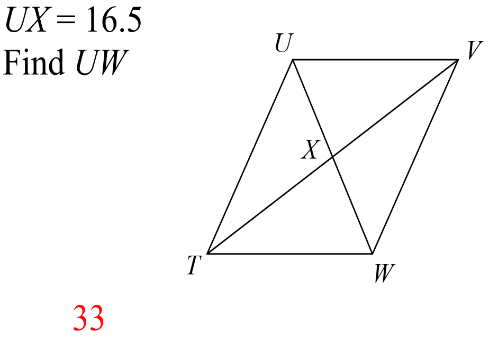 7. 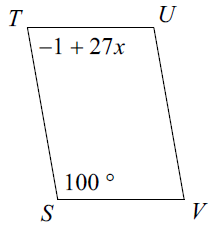 8. 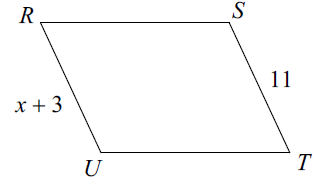 9. 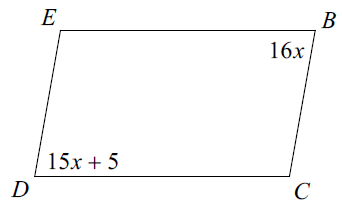 10.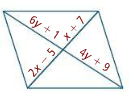 11. 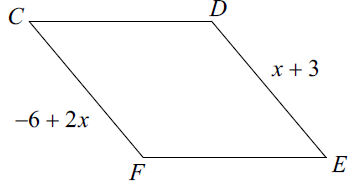 12. 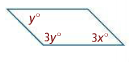 StatementsReason1.Given2.The diagonals of a parallelogram bisect each other.4.3.5.StatementReason1.     1.  2.   2.  3. 3.  4.  4.  5.  5.  6.   6.  7.   7.  8.   8. 9.   is a parallelogram9.  StatementReason1.   bisects 1.  2.   2.  3.   3.  4.   4.  5.  5.  6.   is a parallelogram6.  7.  7.  8.  8.  9.  is a rhombus9.  StatementReason1.   is a rhombus1.  2.   2.  3.   3.  4.   4.  5.    and  5. 6.   bisects 6.  StatementReason1.   is a parallelogram1.  2.   2.  3.   3.  4.   4.  5.    5.  6.   6.  7.   7.  StatementReason1.   is a rectangle1.  2.   2.  3.   3.  4.  ,  4. 5.   5.  6.   6.  7.   7.  8.   8.  StatementReason1.   and 1. 2.   2.  3.   3.  4.   4.  5.  5.  6.   are supplementary     are supplementary6.  7.   7.  8.   is a parallelogram8.  